Сценарий сказки  «Как Колобок правила дорожного движения изучал»Цель: закрепить у детей знания о правилах дорожного движения.Задачи: воспитывать внимание, сосредоточенность, чуткость, умение оказать помощь другому;посредством эмоционального воздействия на детей через художественное слово, песенно-игровое творчество, помочь заинтересовать детей правилами дорожного движения;формировать навыки осторожного поведения на улице;воспитывать привычку соблюдения правил дорожного движения.Оборудование:костюмы: колобка, медведя, зайчика, лисы, волка;костюмы к танцу «Колесики, колесики»макеты машин;дорожные знаки;фонограммы песен;презентация.ХОД МЕРОПРИЯТИЯВедущий: Мы историю расскажемДаже сказку вам покажемПро простой типичный случай,Что случилось с Колобком.Не любил он правилаДорожного движенияИ случилась с ним беда.Бабушка: Спит деревня, тишина!Встала только я одна.Хорошо бы снова лечь (потягивается)Дед велел пирог испечь.Дед:По амбару помети,По сусекам поскреби.Мало мучки на пирогИспеки ты колобок.Бабушка:Для начала – на окошко,Поостынет пусть немножко.Ведущий: Испекла бабка колобка. И получился он такой ладный да румяный.Колобок:До чего же я хорош!Вряд ли лучше где найдешь!Ведущий:Колобок полежал-полежал, да вдруг и покатился — с окна на лавку, с лавки на пол, по полу да к дверям, перепрыгнул через порог в сени, из сеней на крыльцо, с крыльца на двор.Колобок:Я от бабушки ушёл,Я от дедушки ушёл,Сам себе хозяин.Я дорогую иду,Напевая на ходу,Весел и отчаян.Я пройду целый свет,Мне нигде преграды нет!Не нужен мне ничей совет!Ведущий: Скучно колобку во дворе сидеть, решил он порисовать немного мелками на асфальте.Укатился со двора и прямёхонько на дорожную часть. «Вот где рисовать здорово!» - подумал колобок. Увидел это заяц и кричит колобку.Заяц:Колобок! На дороге опасноГоворили тебе не напрасно.Со двора тебе не велено уходитьЧто бы под колёса транспорта не угодить.Колобок:А я не хочу в такую погодуСидеть во дворе, я хочу поигратьВедущий: Не понравилось колобку рисовать на проезжей части: машины гудят, сигналят, мешают колобку. Решил колобок во двор вернуться – к деду с бабкой, да и побежал – покатился через дорогу. А на светофоре – красный человечек горит. Хорошо ещё, что беды не случилось. Увидел колобка волк.Волк:Светофор тебе поможет,Подмигнёт зелёным глазом.Не робей, шагай смелее,На дороге не играй,Но а если загорится,Красный свет, запомни красныйНе беги, постой на месте,Жди, машины пропускай.Колобок:А я не хочу в такую погодуСидеть во дворе, я хочу поигратьВедущий: Вот так пел колобок, катился да подскакивал, оглянулся а машины мчаться – не остановишь и светофора не видно! Испугался колобок – как к деду с бабкой вернуться? Вон Мишка косолапый идёт, может он поможет?Медведь:Есть подземный переходПерейдёшь дорогу без хлопот.Ты, давай шагай и не зевай.Колобок:А я не хочу в такую погодуСидеть во дворе, я хочу поигратьВедущий: Пока колобок пел свою песню – ушёл мишка, обиделся. Страшно стало колобку. Пуще прежнего заскучал он по деду с бабкой, по дому родному. Что такое «правила дорожного движения» - колобку неведома, а без знаний этих не перейти дорогу, не попасть домой. Ни светофора, ни перехода подземного нет. Машины – туда-сюда мчатся не остановишь. Страшно стало колобку, совестно, что советов мудрых не слушал. Может лисичка поможет – вон как раз идёт.Лиса:Полосатый переход как зебраНа дороге нарисован для тебя.Тот, кто знаетМимо не проходит.Безопасный путь везде находит.Ведущий: Понял колобок, как опасна, может быть дорога и как важно правила дорожного движения знать и решил колобок все эти правила запомнить и некогда не нарушать.Все:Девочки и мальчики, это важно так и знайте,Загибайте свои пальчики, правила запоминайте:На дороге не играть, во дворе играйте,Красный свет горит, а ну стоять, зелёный – шагайте.Светофор твой лучший друг, зебра помогает детям,Что бы не случилось горя вдруг, правила есть эти.Ведущий: Вот и сказочки конец, а кто слушал молодец.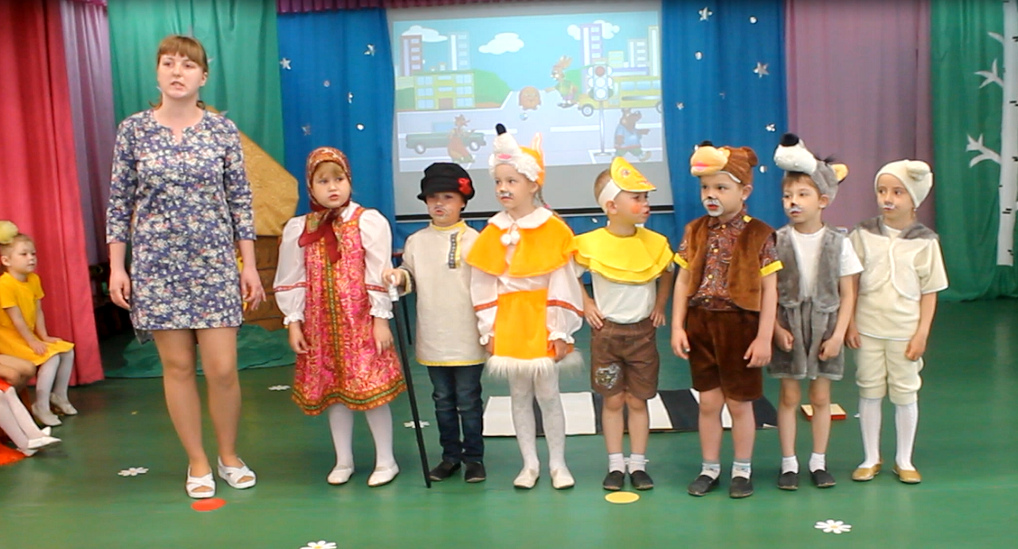 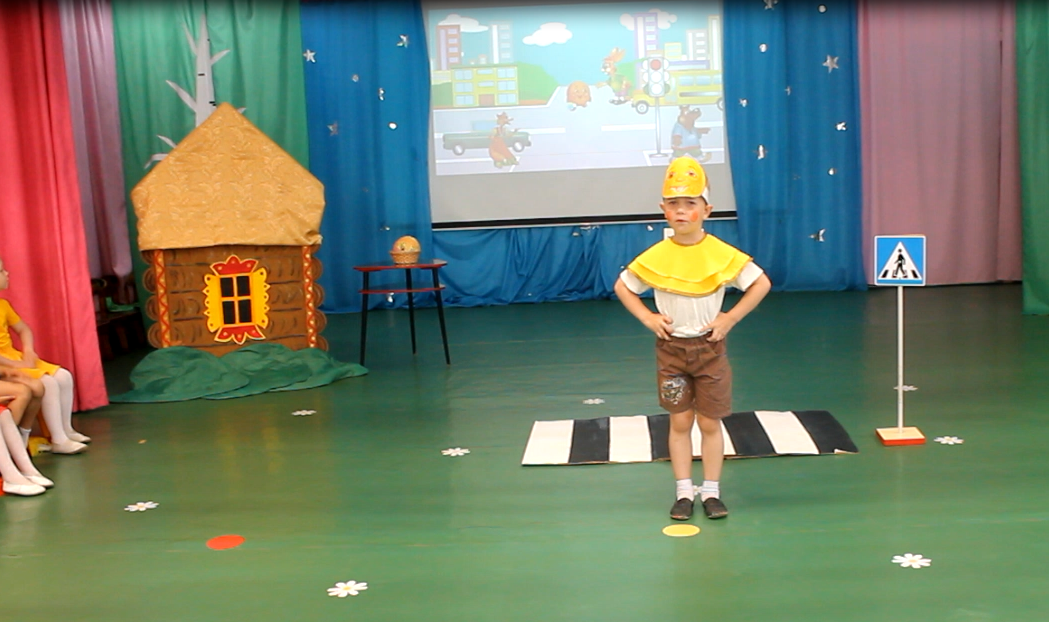 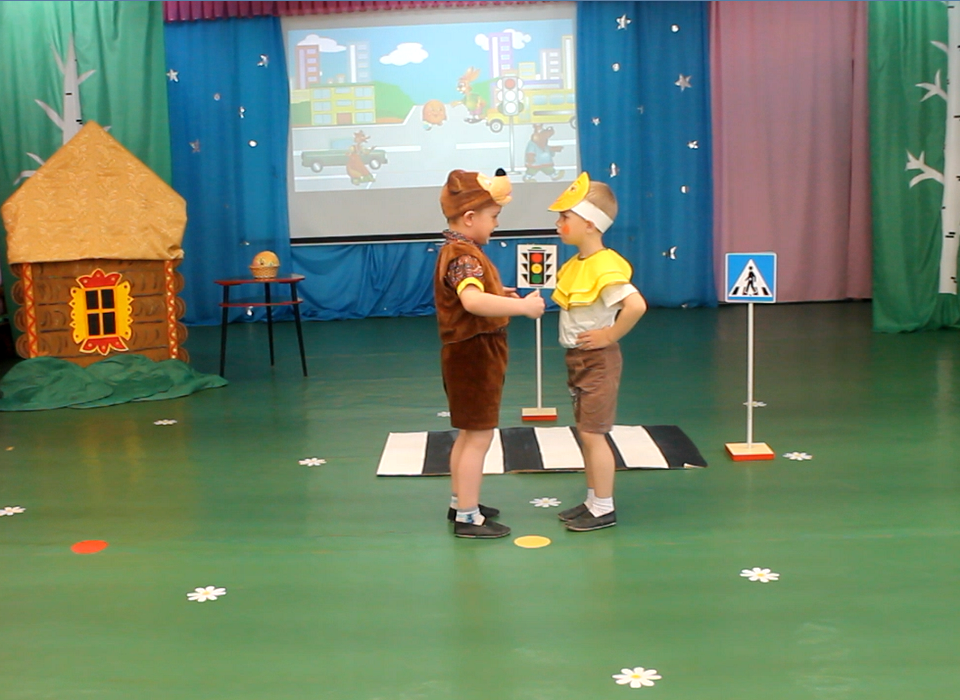 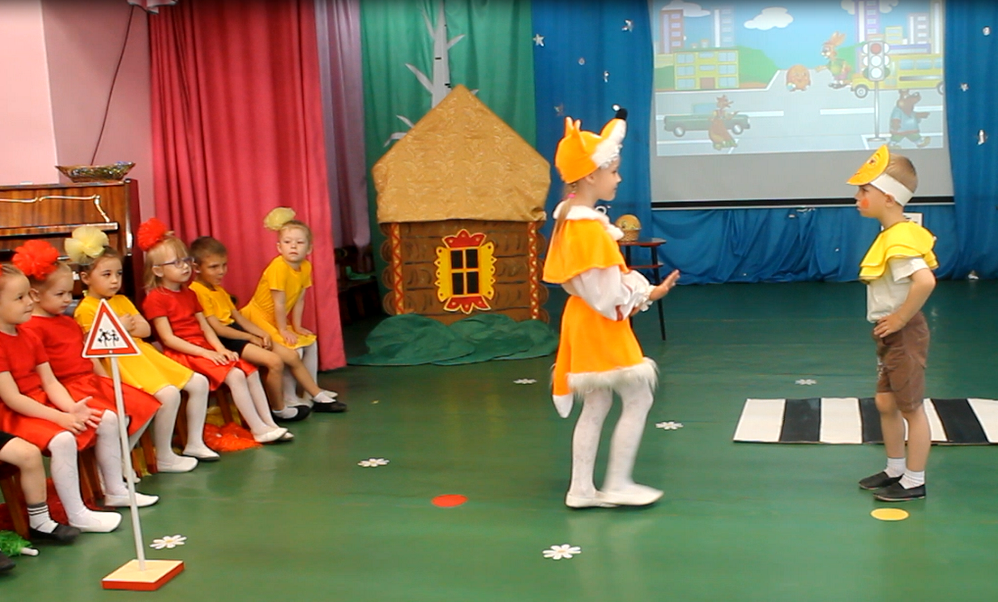 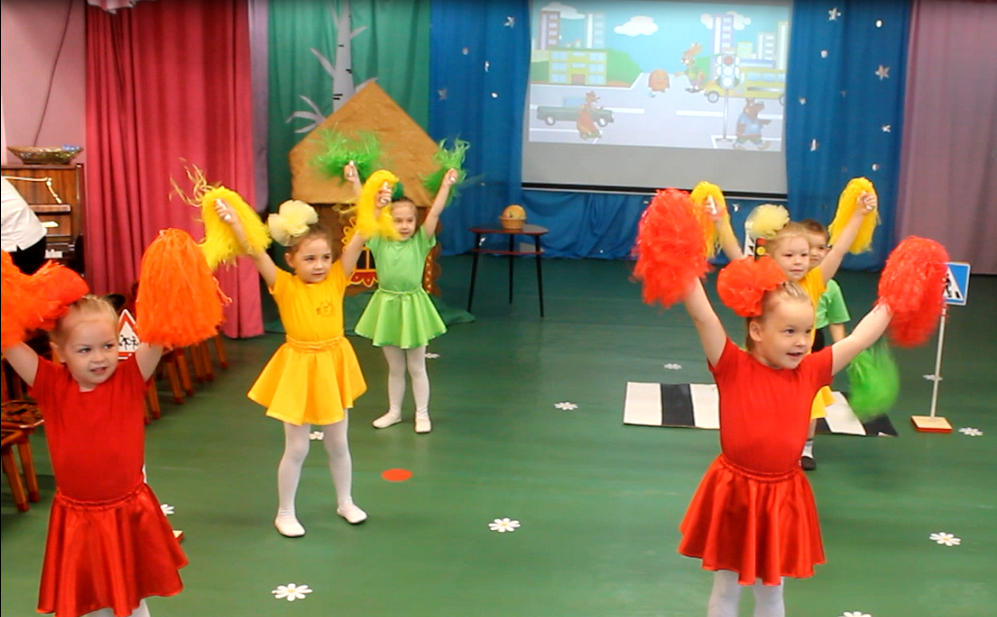 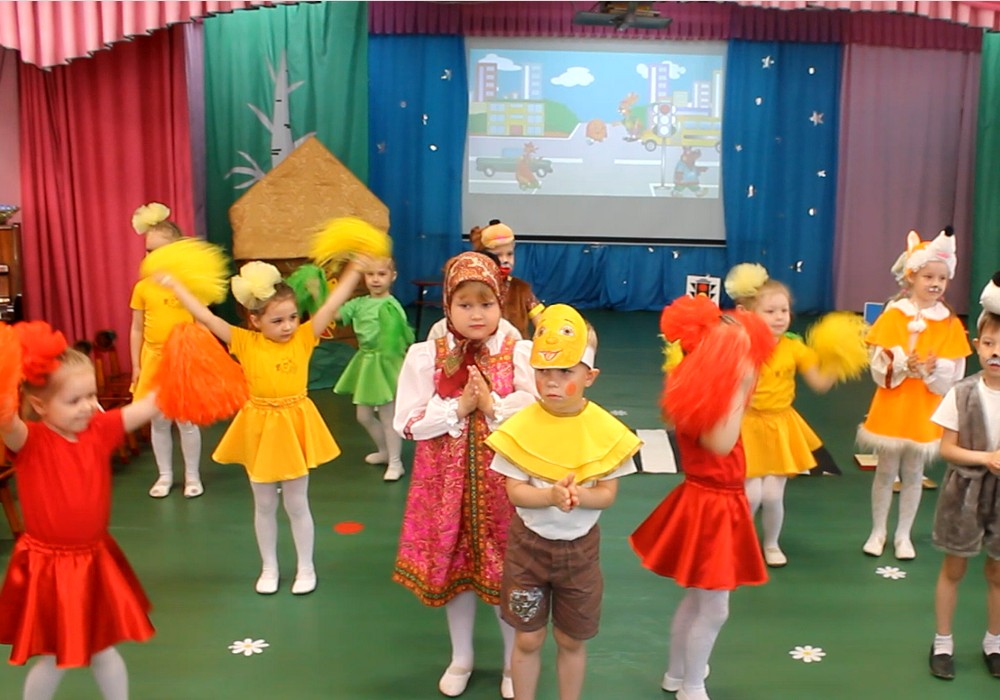 